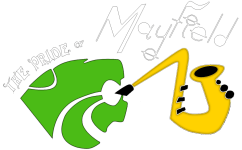 			Band Boosters General Meeting Minutes			6116 Wilson Mills Road, Mayfield village, Ohio 44143Date:  April 25, 2016Meeting Called to order at 7:03 pmAttendees:  Connie Davis, Dona Weber, Jenny Wexler, Roseanne McJessy, Mary Andreano, Teresa Gagliardo, Brian Fancher, Jolene Greve, Sandy Powers,  Suzanne Funk, Laura Whiteman,  Kathleen Morgan, Cathy Stenroos, Dan Greve, Lisa Scacco, Amy Loprich, Kim Brower, Laura Eippert, Patty Kraven, Cindy Velotta, B. J. Treiber, Wende Snow, Mike Witczak, Thuzar Ho, Mike Fero, Theresa Fero, Sunny Tizzano, Cyndi Pietrantone, Gina Schmidt, Cathy ThurberExecutive Board ReportsWelcome  Mrs. Greve welcomed everyone to the final meeting for the school year.  She introduced the new Band Director, Mr. Brad Treiber who thanked everyone he met last week.  He thanked all for the warm welcome and said he is excited to be part of this team.  He will be working with Mr. Fancher to get everything running smoothly  Recording Secretary Report   Mrs. Powers asked everyone to review the meeting notes from March 2016. Other than a few spelling errors, the minutes looked good.   A motion to accept the minutes was made by Dona Weber and seconded by Suzanne Funk.  All in favor, motion passed.Treasurer Report  Mrs. Gagliardo had reported that we did well for March.  Most of the  items were Disney trip related.Assistant Band Director's Report  Mr. Fancher  listed the following upcoming events:	*  Saturday, April 30th - Arts Showcase at MHS at 7:00pm in the auditorium.  This will include 		    	the Jazz Band and Show Choir.	*  Monday, May 16th - Final Band Concert of the school year	*  Friday, May 20th - Band Lock In  - open to any current 9th-12th graders.  Drop off starts at 		11:00pm at the Field House and pick up is at 7:00am, Saturday, May 21st.  There will be 			games and activities and the new show for next year will be unveiled.	*  Auditions for Percussion will be on Wednesday, May 11th and Thursday, May 12th.  Materials 			went out on Friday and a signup sheet is in the band room.	*  Monday, May 23rd at 6:00pm there will be a band parent meeting currently in the 				auditorium, possibly in the cafeteria.	*  Tuesday, May 31st is the annual Cedar Point trip.  This is open to all current 9th - 12th 			graders.  More info to come.Questions on the Band Lock In - - - The Band Boosters buy pizza and classes are assigned to bring items (chips, drinks, etc)*****Check the PRIDE of Mayfield website for the most up-to-date information*****Auxiliary Director's Report  Mrs. Wexler is the new Auxiliary Director and came directly from the first clinic.  Huge numbers of Catettes trying out this year.  We went to MMS 8th graders to drum up interest in trying out!  We have a smaller group trying out for Flags this year.  She presented various "old" uniforms from Mayfield's past and explained that the newest of uniforms are falling apart.  Mrs. Wexler and Mrs. Greve got together  to discuss purchasing new uniforms.  The band Boosters does have money to buy new Catette and Flag uniforms for next year!  This is in the early stages, Mrs. Greve asked Mrs. Wexler to start researching to find out an approximate cost ($60 - $125 each).  The girls had a Jamberry fundraiser and made $300 that they will use towards the uniforms.  They are looking at a few different styles, one has sewn in trunks with no snaps, the other one the girls would need to purchase trunks to go underneath.  Once Mr. Legan and Mr. Treiber approve the choice we can order the uniforms.  It will take 7-10 weeks so we will have them for the first game, but not for the summer parades.  President's Report  Mrs. Greve welcomed everyone and thanked the incoming 9th grade MMS parents attending the meeting.  It has been a busy and active school year and it is hard to believe we are near the end of the year already.  We have a lot to be proud of!  Thank you to all of you and the many hats that have been worn this year.  We cannot do it without ALL of YOU! The MMS students held their band concert last week and she talked to many parents prior to the concert.  We want to make sure we are integrating people coming up and let them know what we do.  We gave out information on parades and our Face Book page.  The MMSA sponsored a bake sale at the concert with the proceeds benefiting Kayla Hoover and the funds raised will be given to her family to send her on a trip to Disney.  At the concert, it was announced that an anonymous donor has fronted the money for the trip!  Mrs. Greve displayed the cover of a recent Sun News issue with a headline that Mayfield was recently named by the NAMM foundation as one of nine Ohio public schools as the BEST IN THE NATION for MUSIC EDUCATION!  A transition meeting for the Board and Committee members is in the process of being scheduled.  Some additional exciting news:  The Band Boosters have partnered with the Mayfield City School District Administration and we will be buying 8 new sousaphones, 9 new snare drums, 6 new tenor drums and 5 new bass drums!  The success of Bandnanza has allowed this and the district is helping us get there a little faster!  We will continue Bandnanza next year and will have to pay back a portion of the money to the district (The purchase of the above mentioned items is greater than $85,000).  We currently  have 2 installment payments left for the new uniforms purchased last year and will continue to pay that payment.  Please support the Mayfield Athletic Boosters at Harry Buffalo and watch the NFL Draft.  They are hosting a Wing Ding night on Thursday, April 28th from 7:00-9:00pm.BIG ANNOUNCEMENT:  The Green Tie Gala was a large fundraiser held at Landerhaven this year to benefit the STEM program.  This event raised $60,000!  Next year, on February 11, 2017, this event will benefit the ARTS!  1st Vice President Report   Mr. & Mrs. Ruggieri not present, no report.  Mrs. Greve explained to the new members attending the meeting who Mr. & Mrs. Ruggieri are and the job they do for the Band Boosters.Corresponding Secretary  Mrs. Whiteman present, no report.Committee Chair ReportsAccessories  Sunny Tizzano's final report.  Lisa Scacco mentioned that she received a call from Jason and he needs the summer band uniform order as soon as possible.  Auxiliary Liaison  Patty Kraven and Roseanne McJessy final report, no report.Buttons  Thuzar Ho, final report, no report.  She is handing over the button maker and supplies to next years committee head.Fundraising  Thuzar Ho, no report.Membership  Mary Andreano,  next year on the Band Form we need to make sure Membership & Dry Cleaning stand out, so parents are aware that these are items that must be paid.Spirit Wear  Jolene Greve and Tracey Ruggieri (not present), no report.Old Business  NoneNew Business   Mr. Treiber and Mr. Fancher have been talking about the transition from 8th to 9th grade band.  They want their first Mayfield High School Band experience to be great and are discussing whether the incoming 9th graders will be marching in the parade.Mrs. Greve mentioned that the Academic Boosters are including a page for their 50/50 raffle with the first day packets next year.  Do we want to include a Bandnanza flyer with the Band Membership form in the first day packets?  Some said that it is overwhelming  because there is a lot of paperwork that comes home those first few days and most of it ends up in the recycling bin.  Per committee head, Mary Andreano, for the 2015-16 school year, only 60% of the band members paid their membership dues and only 50% the dry cleaning fee.  Dan Greve proposed that next year, if Seniors do not pay their dues, they should not receive a Senior banner.  The Senior banners were covered by the band boosters this year because of the fundraiser held last summer at the Highland Heights Community Day.  There was no line item included in the budget for the money raised and the banners were purchased.  Parents of next years Seniors MUST pay their membership dues and dry cleaning fee in order for their child to have a banner.  The Board will need to finalize this.Our last order of business is to thank our outgoing parents:	Thuzar Ho	Laura Whiteman	Sunny Tizzano	Roseanne McJessy	Patty Kraven	Teresa GagliardoWe thank you for your time and dedication to the Band Boosters.  We wish your Seniors all the best!Motion to adjourn meeting made by  Dona Weber, seconded by Dan Greve.Meeting adjourned at 8:02pmNext meeting will be in August 2016 in the band room.  Respectfully submitted by:Sandy Powers						Jolene GreveSandy Powers, Recording Secretary			Jolene Greve, President